Digital Media Certificate Focus: Digital Media DesignHave you ever wanted to create professional videos, grow your social media presence, or express an idea through custom animations? Sure, these sound fun, but what if you could make a living doing exactly these and make the jump from media consumer to the creator?  The Digital Media program focuses on current industry trends in hardware and software to equip you with the tools you need to become a next-generation storyteller. Please see a Pathways Counselor: Create an education plan customized to meet your needs.  Contact a CounselorTransfer Majors/Award FocusDigital Media, Non-transfer A.S.Digital Media Certificate, Focus: Digital Media Design, Digital Visual Effects, Social Media Specialist, Video ProductionGE Pattern/UnitsGE Pattern: n/aTotal Units: 24Program maps indicate the major coursework and recommended general education courses to fulfill your degree in 2 years (approximately 15 units/ semester or 30 units/year). Some of the courses listed may be substituted by another course.  Please view these options in the official course catalog.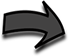 Semester 1												9 UnitsSemester 2												9 UnitsSemester 3												6 UnitsCareer OptionsVideo Editor (SM), A, B)Camera Operators, TV, Video (SM, A, B)Find more careers: msjc.emsicc.comRequired Education: SM: some college; C: Certificate; A: Associate, B: Bachelor’s, M: Master’s; D: DoctorateFinancial aid is determined by the number of credit hours you take in a semester.  Maximize your financial aid by taking 12-15 units per semester.Work ExperienceSign up for a special project or internship opportunity.  Gain work experience and earn credits.Special Projects Internship/ApprenticeshipScheduling NotesPlease note that some DIG courses are Fall or Spring classes only.DIG students have access to equipment rentals and a dedicated tutor center to provide access to the gear and software needed to succeed in their coursesHelpful HintsNot familiar with computers? Consider taking an intro to computing class before entering a DIG course. DIG is committed to staying on the front edge of technology and software trends to give you the training you need to work in the current industry. Not sure what area of Digital Media you are interested in? DIG110 covers it all!COURSETITLEUNITDIG-110Introduction to Digital Media 3DIG-190Video Production I 3ART-1202D Design3COURSETITLEUNITDIG-180Digital Media Design 3DIG-570Motion Graphics (formerly DIG-172)3DIG-590Digital Video Editing (formerly DIG-192)3COURSETITLEUNITDIG-598Digital Media Project Management (formerly DIG-198)3DIG-574Virtual Reality (formerly DIG-194)3